102學年度下學期分區到校諮詢服務現況與需求問卷（新豐區）領域師資結構(領域正式/配課教師人數及授課節數)教科書使用版本□康軒   □南一  □翰林   □自編   □其他        ˊ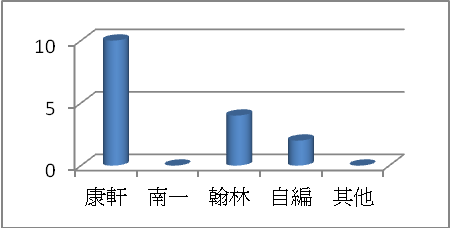 每週正式授課節數 3  節/彈性學習節數  0  節課程發展委員會召開次數4次:歸仁、永仁、2次:大灣、沙崙、仁德、仁德文賢、龍崎    1次:大灣領域教學研究會召開次數    3次:關廟、    4次:沙崙    5次:仁德文賢、仁德、大橋、永仁、大灣    8次:歸仁領域教學研究會研討內容(可複選)□命題範圍與內涵  □教學進度  □評量內涵規準與方式  □教學資源與經驗交流□其他                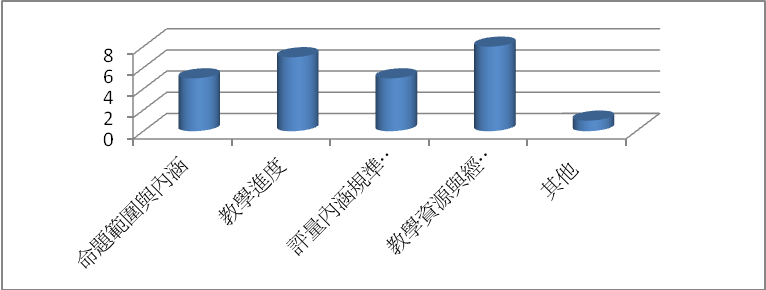 領域教學研究會專業成長-是否申請教師專業成長社群  □是  □否是:歸仁、大橋其餘均否。領域教學研究會專業成長方式(可複選)    □	演講  □實作 □教學觀摩 □工作坊 □讀書會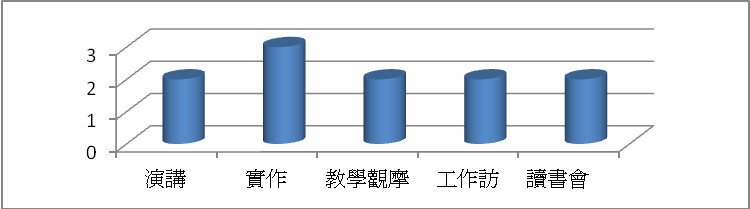 教師使用教學方式(可複選)□講述教學法 □合作學習教學法 □實作教學法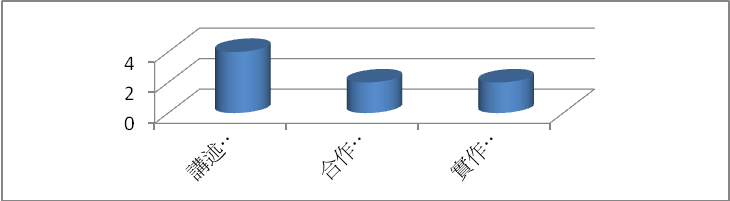 教師使用評量方式(可複選)□紙筆測驗  □實作評量  □檔案評量  □口語評量  □其他        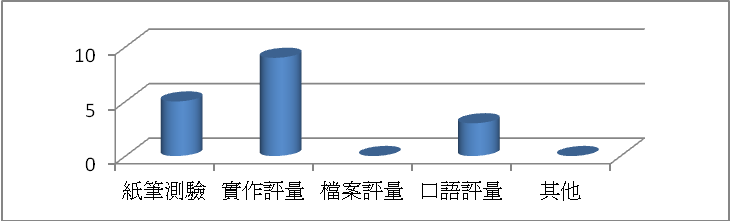 是否建置相關教學網站 □是  □否是:永仁其餘均否重大議題融入學校活動或課程□人權□性別 □資訊□家政 □環境□海洋 □家庭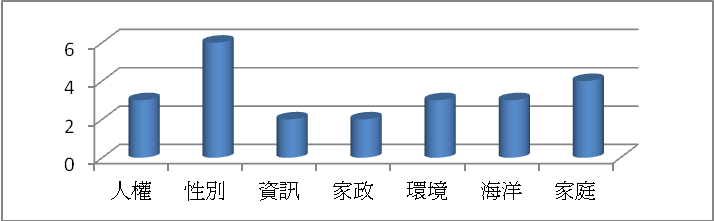 課程與教學需求需要學校提供協助之項目□資訊設備(單槍.電腦.電子白板)  □專科教室   □實驗設備  □其他               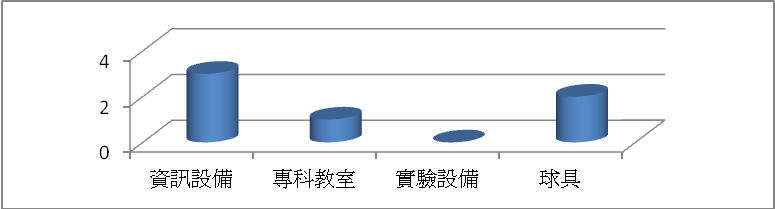 希望輔導團辦理增能研習主題/方式□教學新知   □評量方式  □教學策略  □班級經營  □其他         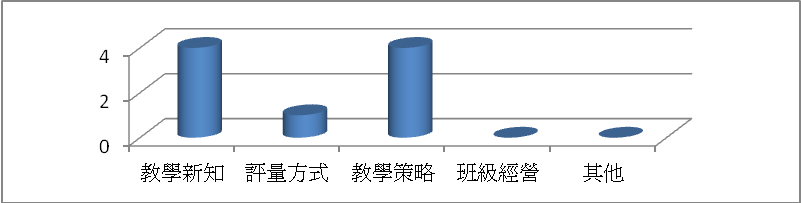 其他需求大灣:學生學習動機不強，不夠積極。體操受限於場地，難以實施。永仁:少數單元場地設備缺乏。歸仁國中歸仁國中歸仁國中班級數領域正式教師-健康339領域正式教師-體育895領域兼代課教師-健康225領域兼代課教師-體育250配課教師（未具本領域教師證）18永仁高中永仁高中永仁高中班級數領域正式教師-健康00領域正式教師-體育438領域兼代課教師-健康00領域兼代課教師-體育122配課教師（未具本領域教師證）133大橋國中大橋國中大橋國中班級數領域正式教師-健康330領域正式教師-體育6102領域兼代課教師-健康18領域兼代課教師-體育114配課教師（未具本領域教師證）00沙崙國中沙崙國中沙崙國中班級數領域正式教師-健康00領域正式教師-體育16領域兼代課教師-健康28領域兼代課教師-體育110配課教師（未具本領域教師證）00仁德國中仁德國中仁德國中班級數領域正式教師-健康111領域正式教師-體育328領域兼代課教師-健康121領域兼代課教師-體育228配課教師（未具本領域教師證）38仁德文賢國中仁德文賢國中仁德文賢國中班級數領域正式教師-健康00領域正式教師-體育222領域兼代課教師-健康00領域兼代課教師-體育00配課教師（未具本領域教師證）28關廟國中關廟國中關廟國中班級數領域正式教師-健康1領域正式教師-體育3領域兼代課教師-健康0領域兼代課教師-體育1配課教師（未具本領域教師證）龍崎國中龍崎國中龍崎國中班級數領域正式教師-健康00領域正式教師-體育00領域兼代課教師-健康13領域兼代課教師-體育16配課教師（未具本領域教師證）00大灣大灣大灣班級數領域正式教師-健康340領域正式教師-體育9126領域兼代課教師-健康120領域兼代課教師-體育00配課教師（未具本領域教師證）13